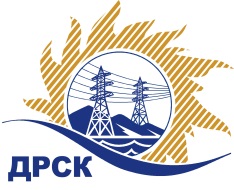 Акционерное Общество«Дальневосточная распределительная сетевая  компания»Протокол № 42/ПрУ-ВПзаседания закупочной комиссии по выбору победителя по открытому запросу предложений на право заключения договора оказания услуг «Периодический медицинский осмотр работников АУП, СП "ЦЭС" г. Хабаровск»ЕИС № 31502967833Способ и предмет закупки: открытый запрос предложений на право заключения Договора на оказание услуг «Периодический медицинский осмотр работников АУП, СП "ЦЭС" г. Хабаровск», закупка № 326 р. 9 ГКПЗ 2016 г.ПРИСУТСТВОВАЛИ: члены постоянно действующей Закупочной комиссии АО «ДРСК»  2-го уровня.ВОПРОСЫ, ВЫНОСИМЫЕ НА РАССМОТРЕНИЕ ЗАКУПОЧНОЙ КОМИССИИ: Об утверждении результатов процедуры переторжки.Об итоговой ранжировке заявок УчастниковО выборе победителя запроса предложенийРЕШИЛИ:По вопросу № 1Признать процедуру переторжки состоявшейся.Утвердить окончательные цены заявок участников.По вопросу № 2Утвердить итоговую ранжировку заявок УчастниковПо вопросу № 3Признать Победителем открытого запроса предложений на право заключения договора на оказание услуг «Периодический медицинский осмотр работников АУП, СП "ЦЭС" г. Хабаровск»,  участника, занявшего первое место в итоговой ранжировке по степени предпочтительности для заказчика: ООО «НУЗ «Медицинский центр» (680013, г. Хабаровск, ул. Ленинградская, д. 25а) на условиях: стоимость предложения 4 000 000,00 руб. без учета НДС (НДС не предусмотрен). Суммарная стоимость единичных расценок 9 150,00 руб. без учета НДС (НДС не предусмотрен). Срок оказания услуг: с 01.03.2016 г. до 30.04.2018 г. Условия оплаты: оплата осуществляется в размере 100% стоимости каждого этапа оказания услуг по факту оказания услуг по очередному этапу на основании выставленного Исполнителем счета и акта оказанных услуг в течение 10 (десяти) дней с момента подписания обеими сторонами акта об оказании услуг. Заявка имеет правовой статус оферты и действует до 15.03.2016 г.Коротаева Т.В.397-205город  Благовещенск«20 » января 2016 года№п/пНаименование Участника закупки и его адресСуммарная стоимость единичных расценок заявки до переторжки, руб. без НДССуммарная стоимость единичных расценок заявки после переторжки, руб. без НДСООО «НУЗ «Медицинский центр» (680013, г. Хабаровск, ул. Ленинградская, д. 25а)12 228,009 150,002.ООО «МУ «Империя Здоровья» (680003, г. Хабаровск, ул. Карла Маркса, д. 134)11 280,009 540,00Место в итоговой ранжировкеНаименование Участника закупки и его адресСуммарная стоимость единичных расценок заявки до переторжки, руб. без НДССуммарная стоимость единичных расценок заявки после переторжки, руб. без НДС1 местоООО «НУЗ «Медицинский центр» (680013, г. Хабаровск, ул. Ленинградская, д. 25а)12 228,009 150,002 местоООО «МУ «Империя Здоровья» (680003, г. Хабаровск, ул. Карла Маркса, д. 134)11 280,009 540,00Ответственный секретарь Закупочной комиссии: Елисеева М.Г. _____________________________